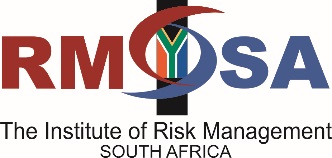 2022 AWARDS NOMINATIONI declare the information provided to be true and correct.  I acknowledge that false or inaccurate information could disqualify the nomination.Risk Management System Providers grant IRMSA permission to contact the client to obtain further details regarding the process.NOTE: Once this form is completed, please email this form to nominations@irmsa.org.zaAwards Category:Awards Category:INDUSTRY SPECIFIC RISK INITIATIVEINDUSTRY:NOMINEE’S INFORMATIONNOMINEE’S INFORMATIONNOMINEE’S INFORMATION1.What is the name of the organisation you are nominating?What is the name of the organisation you are nominating?2.Brief summary of the organisationBrief summary of the organisation3.What is the name of the initiative being nominated?What is the name of the initiative being nominated?4.What is the background of the initiative?What is the background of the initiative?5.Award Category (Industry) – Nominee’s core businessAward Category (Industry) – Nominee’s core business5.1If other, please specifyIf other, please specify6.Who would accept the award should this initiative win?Who would accept the award should this initiative win?7.Nominee’s NameNominee’s Name8.Nominee’s Phone numberNominee’s Phone number9.Nominee’s Cellphone numberNominee’s Cellphone number10. Nominee’s Email AddressNominee’s Email AddressNOMINATOR’S INFORMATIONNOMINATOR’S INFORMATIONNOMINATOR’S INFORMATION11.Nominator’s NameNominator’s Name12.Nominator’s Phone numberNominator’s Phone number13.Nominator’s Cellphone numberNominator’s Cellphone number14.Nominator’s Email AddressNominator’s Email Address15.What is your involvement with the initiative?What is your involvement with the initiative?RATIFICATIONRATIFICATIONRATIFICATION16.Who is the Senior that the team reports to? (Name and Title)Who is the Senior that the team reports to? (Name and Title)17.Senior’s Phone numberSenior’s Phone number18.Senior’s Cellphone numberSenior’s Cellphone number19.Senior’s Email AddressSenior’s Email Address20.Has this nomination been approved by the Organisation?Has this nomination been approved by the Organisation?NOMINATION DETAILSNOMINATION DETAILSNOMINATION DETAILS21.What is the initiative being nominated?What is the initiative being nominated?22.Has the initiative been completed in the last 18 Months?Has the initiative been completed in the last 18 Months?23.What has the initiative accomplished?What has the initiative accomplished?24.How does this initiative fit in the overall strategy to improve Risk Management in the organisation?How does this initiative fit in the overall strategy to improve Risk Management in the organisation?25.What are the next steps the organisation would like to take with regards to this initiative, if any?What are the next steps the organisation would like to take with regards to this initiative, if any?26.What effect has the initiative had on the organisation?What effect has the initiative had on the organisation?27.What effect has the initiative had on the Risk Management industry?What effect has the initiative had on the Risk Management industry?28.Please provide a high-level overview of the initiative with some metrics. (Executive Summary - minimum one and maximum two pages.  Please provide sufficient information so that the panel can make an informed decision)Please provide a high-level overview of the initiative with some metrics. (Executive Summary - minimum one and maximum two pages.  Please provide sufficient information so that the panel can make an informed decision)29.If this work has been done on behalf of a third party, please provide details.If this work has been done on behalf of a third party, please provide details.THE FOLLOWING SECTION APPLIES ONLY TO NOMINATIONS FOR RISK MANAGEMENT SYSTEM PROVIDERS.THE FOLLOWING SECTION APPLIES ONLY TO NOMINATIONS FOR RISK MANAGEMENT SYSTEM PROVIDERS.THE FOLLOWING SECTION APPLIES ONLY TO NOMINATIONS FOR RISK MANAGEMENT SYSTEM PROVIDERS.Please provide clients particulars for IRMSA to obtain further details regarding the process. Please provide clients particulars for IRMSA to obtain further details regarding the process. 30.Client NameClient Name31.Client Contact PersonClient Contact Person32.Client Phone NumberClient Phone Number33.Client Email AddressClient Email Address